Poste : Chauffeurs-livreurs des colis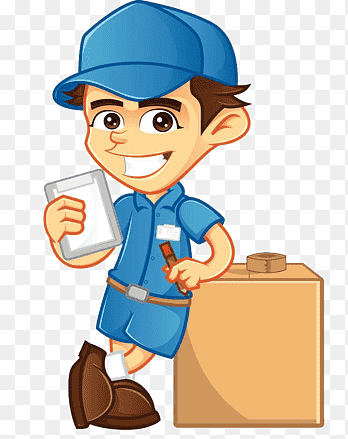 Entreprise : 9377-6011 Québec IncCe que nous offrantSalaire : 22 $ / heure40 heures par semaine : temps plein4% des vaccances annuel (deux semmaines)Les chauffeurs-livreurs de services de livraison conduisent des automobiles, des fourgonnettes et des camions légers afin de ramasser et de livrer divers produits. Les distributeurs porte-à-porte livrent des articles à des résidences ou à des entreprises. Tâches et fonctionsVoici les tâches et activités principales que les Chauffeurs-livreurs de services de livraison et distributeurs porte-à-porte doivent effectuer, et certaines des exigences physiques que celles-ci impliquent :Conduire des automobiles, fourgonnettes et camions légers afin de ramasser et de livrer divers produits;Planifier les horaires de livraison et les voies normales;Charger et décharger la cargaison, les biens ou les marchandises;Noter l'information concernant les cueillettes et les livraisons, signaler tout incident ou problème rencontré;Effectuer, s'il y a lieu, le dépouillement et le tri des marchandises et de la cargaison en vue de la livraison;Communiquer, au besoin, avec le répartiteur central au moyen d'équipement de communication sans fil.Environnement de travail  Travail extérieur, exposé aux conditions météorologiquesTravailler dans un véhicule ou équipement closTempératures extrêmesTravailler à l’intérieur dans un environnement non contrôléÉclairage extrême ou inadéquat COMPÉTENCES ET QUALITÉSLe chauffeur livreur mêle patience et rapidité pour effectuer ses livraisons en toute sécurité :posséder un permi de conduireposséder un vecule de type caravaneFaire preuve de ponctualitéEtre en bonne forme physiqueSupporter la pression quotidienneLa capacité de manœuvrer des objets lourds pouvant peser jusqu'à 100 livres.Être disponible pour du temps supplémentaire;Être disponible les fins de semaines et les jours fériés;Démarche professionnelle / mature dans les situations stressantes;Capacité de travailler dans un environnement où les activités se déroulent à un rythme rapide;.Envoyer votre candidature par e-mail à : tayari.walid@gmail.comSeuls les candidats retenus seront contactésLe genre masculin est utilisé dans le seul but d’alléger le texte: il inclut les deux genres.